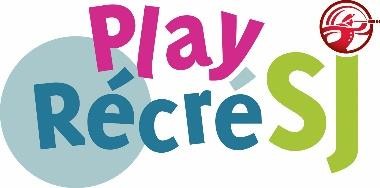 Veuillez consulter www.loisirssj.ca pour la disponibilité des arénasTarifs des arénas 2023-2024(Ne comprennent pas la TVH)Tarifs des arénas 2023-2024(Ne comprennent pas la TVH)Tarifs des arénas 2023-2024(Ne comprennent pas la TVH)Tarifs des arénas 2023-2024(Ne comprennent pas la TVH)Tarifs des arénas 2023-2024(Ne comprennent pas la TVH)Jeunes – Écoles –TournoisAînésAdultesÀ but lucratifTôt le matin(du lundi au vendredi : de 6 h 30 à8 h)$118.45$154.50$154.50	$301.79Avant la période de pointe(du lundi au vendredi : de 8 h à 16 h)$123.60$188.49$228.66	$301.79Période de pointe(du lundi au vendredi : de 16 h à 22 h)(samedi-dimanche et jours fériés : de 6 h 30 à 22 h)$183.34$197.76	$273.98	$301.79Après la période de pointe(du lundi au vendredi et samedi etdimanche : de 22 h à 23 h 30)$125.66$159.65	$230.72	$301.79